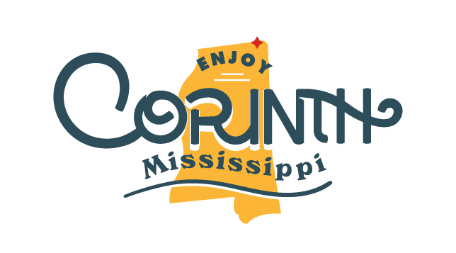 VISIT CORINTH REQUEST FOR PROPOSALS: ECONOMIC IMPACT STUDY AND MONITORING Tourism Industry Recovery, IIIProposals due on or before 5:00 p.m. CST on May 10, 2024.OBJECTIVEThe Corinth Area Convention & Visitor Bureau is issuing a Request for Proposal (RFP) to seek formal quotes from destination research experts to develop an economic impact study lookback from 2019 to current. This study will assess the effects of COVID-19 from the onset of the pandemic to present on the tourism industry and the recovery of tourism in Corinth, MS.  Visit Corinth also desires an interactive dashboard for economic data and travel indicators for Corinth, MS. This dashboard should include digital marketing campaign monitoring analysis and engagement tracking to our destination including visitor spending. The dashboard should show current metrics that will provide a roadmap to Visit Corinth in how to maintain and enhance its positioning relative to competitive destination markets, as well as to identify growth markets for leisure travelers, as well as group meetings and sports travelers. Although it is Visit Corinth’s intent to contract with the person/company that best meets the qualifications to complete the scope of work, Visit Corinth may terminate the negotiations if they are unsuccessful in reaching an agreement on all matters including the scope of work and cost.Visit Corinth intends to contract with a qualified research firm to support its continued recovery efforts, stemmed from the negative economic impacts of COVID-19. This contract will be funded through federal ARPA dollars for Mississippi Tourism Recovery, III. This RFP in no way commits Visit Corinth to award a contract, to pay any costs in preparation of a proposal, or to contract for the goods and/or services offered. Although it is Visit Corinth’s intent to contract with the person/company that best meets the qualifications to complete the scope of work, Visit Corinth may terminate the negotiations if they are unsuccessful in reaching an agreement on all matters including the scope of work and cost.SCOPE OF SERVICESVisit Corinth wishes to employ an outside firm to execute research with a lookback to 2019 through present culminating in a full tourism economic impact study, as well as a 3-5-year interactive tourism data dashboard. The scope of services listed below is not intended to be a comprehensive list of what the firm will provide. The final scope of services will be developed in collaboration with the selected firm.The selected firm’s responsibilities will include the following:Research with a look back to all years since 2019 to presentIndicate the number of visitors to Corinth and spending habits of visitors to CorinthReveal key performance indicators to measure and track goal achievementIdentify potential new or enhanced tourism demand generatorsShow data on current attractions, events or assets to drive demand, as well as opportunities for growthIdentify how tourism impacts the workforce and drives population growthIn order to achieve these responsibilities, the selected firm will:Develop an interactive dashboard that integrates economic data and travel indicators for Corinth.The interactive dashboard will integrate digital marketing campaign analytics and engagement tracking to the destination including visitors spending. Provide data since 2019 on visitors that include leisure, group meetings and sports travelersIdentify target markets, services areas and organizational strategies to enhance Corinth’s tourism industryResearch various destinations that Visit Corinth can compare and benchmark itself againstDeliverables:A comprehensive written report presented to Visit Corinth upon completion of the projectAn interactive dashboard that Visit Corinth team members can access integrating all tourism economics services and digital media campaign analytics which allow Visit Corinth to gauge the effectiveness and adequacy of the current destination marketing program and recommended strategies to improve these initiatives. Particular emphasis should be provided on how Visit Corinth can enhance these efforts to ensure the overall increased visitation goal is met. This assessment should include recommended operating guidelines for the programs to achieve the desired development results. ABOUT VISIT CORINTHVisit Corinth is a research-driven destination management organization with annual collections of approximately $1,700,000 derived from the collection of a 2% tax on prepared food and gross proceeds from hotel overnight room rental.VISIT CORINTH’S MISSION: To actively position Corinth as a year-round premier leisure and business destination.VISIT CORINTH’S VISION: To ignite tourism economic growth in Corinth through strategic vision and collaborative leadership while enhancing local quality of life.VISIT CORINTH’S FOCUS AREAS: Visit Corinth’s operations strategies and activities focus on four specific core values, which are:  Grow tourism’s economic impact in CorinthPrioritize placemaking and enhance the Corinth experienceStrengthen partner network and collaborationDestination Development to enhance community quality of life DESTINATION WEBSITE:  www.corinth.netDESTINATION BACKGROUND & STATE OF ECONOMY With a $85 million tourism economy at its height, Corinth offers a variety of activities for visitors, including culinary, outdoor recreation, a growing live music scene, festivals, and historical trails and museums. Corinth is home to a thriving regional healthcare facility, an artistic downtown engrained with a rich Civil War history culminated in several Shiloh National Park Service sites throughout our city.  Corinth is in the northeast corner of the state sitting on the crossroads of two major highways, 72/45, and is an easy day trip from Memphis, Nashville and Birmingham.  The business disruption effects of COVID-19 had great negative economic impact on Corinth’s travel industry, with visitor spending totaling $54 million in 2020, a decline of more than $10 million from the previous record-breaking year. According to the U.S. Travel Association, Tourism Economics, U.S. travel is not expected to return to its pre-pandemic economic impact until 2026. Visit Corinth leveraged CARES Act funding to aggressively market, its destination. As those funds ran out, Visit Corinth invested its local tourism dollars, earned from increased visitation. Now that money is exhausted, growth has significantly slowed. As of 2023, many restaurants, hotels, and attractions are still struggling in Corinth to return to pre-pandemic figures. While some of closed their doors for good, unable to overcome the hardships, others continue fighting to remain open despite workforce issues, rising costs, and supply chain delays. In 2019, the tourism sector employed 800 Mississippians in our area, which still has not been fully regained. Corinth is now witnessing a decline, once again, in visitor spending and attendance due to nationwide issues, such as inflation, public health concerns, and depleted marketing funds for recovery. Visit Corinth must inspire travel and capture its share of the market to help aid in economic recovery for the city. VISIT CORINTH TARGET AUDIENCE DETAILSLargely a drive market, Corinth is a destination for travelers of all interests. Travelers to Corinth include both day-trippers and overnighters, those looking for a weekend getaway, a rest stop between other major destinations, or conducting business. They are typically millennials, baby boomers, or multi-generation families.Through Visit Corinth’s long-range strategic plan research in 2017-20, it was discovered that Corinth’s leisure audience is interested in local cuisine, shopping, sporting events, history and outdoor recreation.  Corporate visitors in Corinth come from various industry sectors but are typically from organizations who meet in Corinth. Overall, Visit Corinth’s goal is to attract such travelers and increase overnight visitation to the destination. AVAILABLE FUNDSVisit Corinth will fund this contract at a minimum of $25,000. The budget is based on research, analysis, development of interactive dashboard and collaboration with Visit Corinth and their previously contracted vendors. This budget will be implemented in phases over a three-year period. The three-year period will include services rendered beginning June 2024 – December 2024 (CY24), January 2025 – December 2025 (CY25), and January 2026 – December 2026 (CY26).TIMELINEThis tentative timeline may be altered at any time at the discretion of Visit Corinth and will be funded through federal ARPA dollars for Mississippi Tourism Recovery, III. SUBMITTAL REQUIREMENTS & DELIVERABLESYour response to this RFP must be submitted in the following format and labeled accordingly:Statement of Qualifications – Provide a written statement of your firm’s ability to meet the Scope of Work.Tourism Experience – Detail your involvement in the tourism industry, specifically with DMO clients, industry memberships and resources.Organization, Ownership and ManagementEntity details and all trade names.Name of the organization’s principal officers and other owners.Organization’s Structure and ExperienceAn organizational chart.Employee count, including the breakdown of full-time, part-time, and contract workers.Brief history of the company, especially as it relates to work in the tourism sector.Summary of employees who will work on the account, including their name, title, a summary of qualifications, and their main role working with Visit Corinth.Experience as it relates to knowledge of existing tourism and state association trends and key goals and ability to present findings in a useful manner. No more than three relevant case studies should be provided, including project goals with measurable KPIs and results. Client Information – Clientele summary and creative samples. Notate any travel/tourism clients.References – Three current account references with contact names, email, and phone numbers.Conflict(s) of Interest – Declare and provide details of any actual, potential, or perceived conflict(s) of interest. If there are none, clearly state this in the proposal. Budget – Please provide a proposal budget based on the project’s full scope of work. This budget should include strategy execution, account management, out-of-pocket expenses and any costs related to traveling to Corinth.CONDITIONS OF PARTICIPATIONSubmittals in response to this request and respondents' participation in the process shall be at no cost or obligation to Visit Corinth. Visit Corinth reserves the right to, at any time, abandon or terminate its efforts to contract for any or all of said services without any obligation to any respondent.Responses to this request and other materials submitted shall become the property of Visit Corinth and will not be returned.Respondent shall not contact any Visit Corinth personnel or staff after this request has been advertised, except for the identified staff below. Such contact will be considered cause for disqualification.Visit Corinth may waive any informalities or minor defects or reject any and all submittals. Visit Corinth reserves the right to reject any submittal if the evidence submitted by, or investigation of, such respondent demonstrates that such respondent or its subcontractors, in Visit Corinth's opinion, is not properly qualified to carry out the obligations of the Contract or to complete the Work contemplated therein.All applicable laws, ordinances, and the rules and regulations of all governmental authorities having jurisdiction shall apply to the Contract throughout.This Contract is being funded through a grant provided to Visit Corinth by the State of Mississippi as part its ARPA State and Local Fiscal Relief Fund (SLFRF) allocation received from the U.S. Treasury Department. The SLFRF program places numerous obligations on recipients and subrecipients, which flow down to successful respondent. Each respondent is cautioned to review the Supplemental Terms and Conditions which are a part of the sample contract and to ensure that all responsibilities and obligations are properly addressed. By submitting a response to this RFP, respondent certifies that:Neither the respondent, nor any of its team members, is currently debarred from submitting proposals or entering into contracts issued by any political subdivision or agency of the State of Mississippi or the Federal Government.No Federally appropriated funds have been paid or will be paid, by or on behalf of the respondent, to any person for influencing or attempting to influence an officer or employee of any agency, a member of Congress, an officer or employee of Congress, or an employee of a member of Congress in connection with the awarding of any Federal contract, the making of any Federal grant, the making of any Federal loan, the entering into of any cooperative agreement, and the extension, continuation, renewal, amendment, or modification of any Federal contract, grant, loan, or cooperative agreement.If any funds other than Federally appropriated funds have been paid or will be paid to any person for influencing or attempting to influence an officer or employee of any agency, a member of Congress, an officer or employee of Congress, or an employee of a member of Congress in connection with this Federal contract, grant, loan, or cooperative agreement, respondent shall complete and submit Standard Form LLL, "Disclosure Form to Report Lobbying," in accordance with its instructions.SMALL, MINORITY & WOMEN-OWNED BUSINESSES:In compliance with federal and state statutes, Visit Corinth encourages small, minority and women-owned businesses to respond to this RFP. As such, this RFP will also be placed on MS PTAP at the time of publication to ensure equal opportunity for all to respond.EVALUATION & SELECTIONVisit Corinth will establish a committee to evaluate and rate all proposals based on the criteria prescribed. Selection Process – Step 1Proposals meeting all requirements of the RFP will be evaluated by a review committee and ranked based on the following selection criteria.Qualifications to execute scope of services and pricing					[50%]Ability to provide thorough and practical recommendations for research since 2019	[20%]Ability to provide an interactive dashboard to accomplishing the goals of the project	[20%]Tourism Industry Experience and references from past clients				[10%]Selection Process – Step 2A contract will be awarded to the organization whose proposal is determined to be the most advantageous to Visit Corinth, taking into consideration the criteria set forth in this RFP. Upon completing the selection process under this RFP, Visit Corinth will notify the winning proposer and all other proposers who were not selected. Visit Corinth’s evaluations of proposals are confidential and as such, Visit Corinth is unable to respond to any questions and/or requests for information as to why a company was not selected.After awarding the contract, the schedule will include a period of collaboration between Visit Corinth and the selected firm to better define, elaborate upon, and update the firm’s final Scope of Work and general Terms and Conditions. For the selected firm, an employee will be designated as your contact and will coordinate any materials needed or questions answered with all other Visit Corinth employees.DELIVERY REQUIREMENTSPlease submit your responses in electronic format. All proposals should include a clear, concise narrative. Proposal format is open to presentation style but must include the aforementioned items. Electronic submissions should be provided in PDF format and sent to emily@corinth.net with the subject line: "RFP: Economic Impact Study and Monitoring.”  Proposals may not be faxed. Submittals received in any manner not specifically set forth above shall not be accepted or considered. Submittals received after the deadline will not be considered. It is the responsibility of the respondent to ensure that the submittal is received by the specified deadline. The delivery date and time will be recorded upon receipt. Visit Corinth will not be responsible for late or incomplete responses due to mistakes or delays of the respondent or carrier used by the respondent.QUESTIONSEmail Emily Steen with any questions at emily@corinth.net. No calls, please. RFP available to agencies.April 19, 2024Proposals due by 5:00 p.m. CST. May 10 by 5:00 p.m. CSTProposals evaluated by RFP committee.May 17, 2024Firm selected, and contract negotiations begin.May 22, 2024Work begins for a limited duration, decided in contract negotiations.June 1, 2024